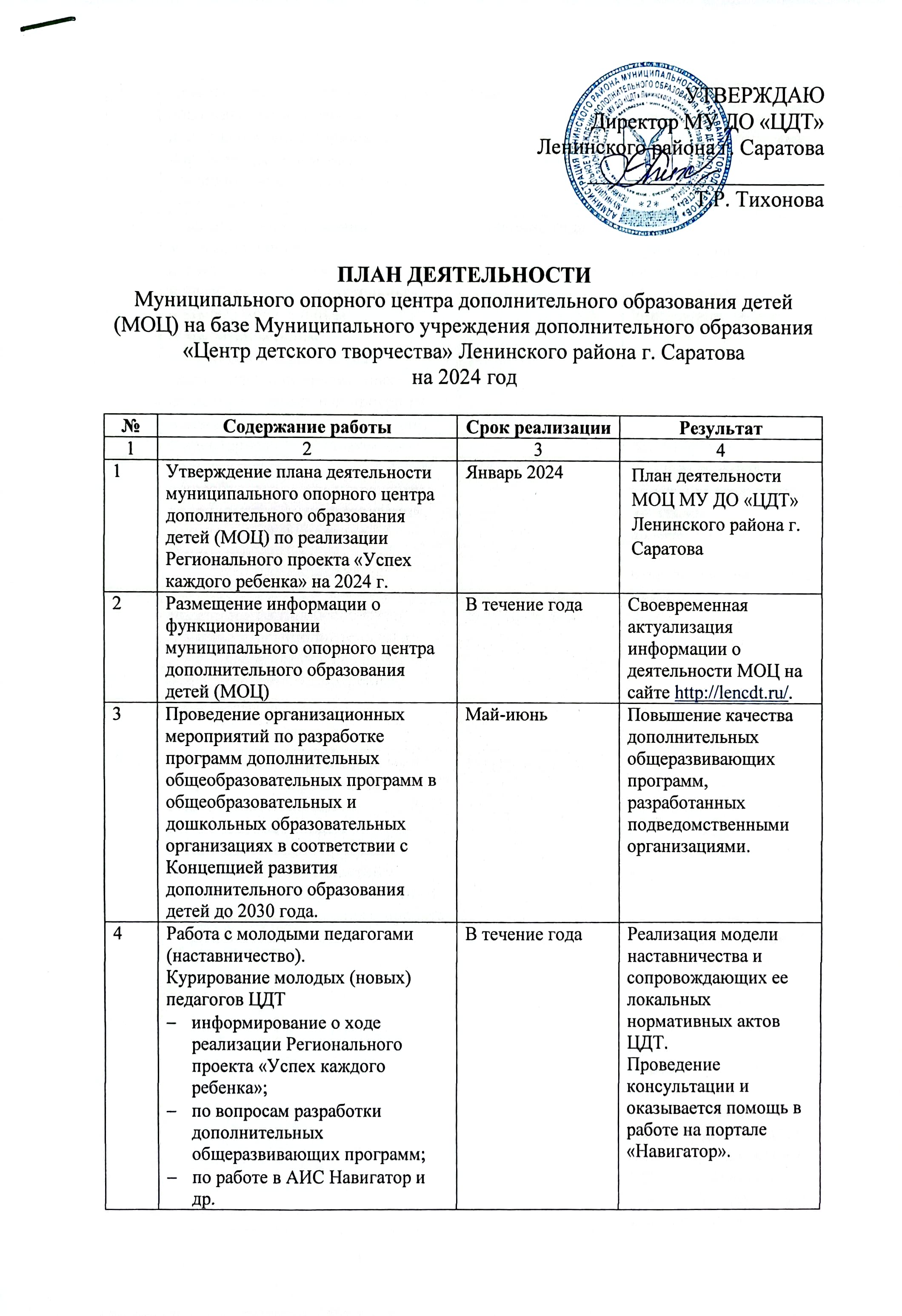 5Анализ спроса в муниципальном образовании на услуги в сфере дополнительного образования, доработка дополнительных общеобразовательных программ с учетом анализа.МайРасширение спектра дополнительных общеобразовательных программ по выявленным направленностям6Участие в формировании муниципальногосегмента общедоступного навигатора по дополнительным общеобразовательным общеразвивающим программам. Проведение экспертизы дополнительных общеобразовательных программ подведомственных организаций.Инвентаризация реализуемых дополнительных общеобразовательных программ подведомственных организаций, размещенных на портале НавигаторВ течение годаРасширение муниципального сегмента портала «Навигатора» http://saratov.pfdo.ruАктуализация дополнительных общеобразовательных программ подведомственных организаций, размещенных на портале Навигатор7Мероприятия по обеспечению доступности дополнительного образования детей с различными образовательными потребностями и возможностями.В течение годаРазработка модулей, реализуемых с использованием ДОТ к дополнительным общеразвивающим программам.8Мероприятия по тьюторскому сопровождению родителей при выборе дополнительных общеобразовательных общеразвивающих программ.Информирование населения (родительской общественности) о реализации Регионального проекта«Успех каждого ребенка».В течение годаПроведение Дня открытых дверей.Пресс-релизы на сайте МУ ДО «ЦДТ» Ленинского района г. Саратова. https://lencdt.ru/Разъяснительная работа с родительской общественностью по выбору дополнительных общеразвивающих программ.Индивидуальные консультации родителей (законных представителей) детей.Вовлечение в систему дополнительного образования родителей как участников образовательного процесса.9Мероприятиях по увеличению охвата детей дополнительными общеразвивающими программами.Июнь-август 2024Разработка дистанционных, сетевых дополнительных общеобразовательных общеразвивающих программ/модулей.Реализация краткосрочных дополнительных общеобразовательных общеразвивающих программ.Реализация дополнительных общеразвивающих программ с использованием материально-технической базы общеобразовательных организаций.10Персонифицированный учет детей,обучающихся по дополнительным общеобразовательным общеразвивающим программамВ течение годаОрганизована выдача и активация сертификатов дополнительного образования11Мероприятия в рамках информационной кампании по ПФДО.Информирование населения (родительской общественности) о реализации Регионального проекта«Успех каждого ребенка»В течение годаПресс-релизы на сайте МУ ДО «ЦДТ» Ленинского района г. Саратова. http://lencdt.ru/Разъяснительная работа с родительской общественностью.Ссылки на сайты, группы социальные сети где размещена информация о дополнительном образовании детей12Мониторинг зачисления учащихся подведомственными организациями на дополнительные общеразвивающие программы, размещенные в Навигаторе В течение годаЗаполнение муниципального сегмента Навигатора в системе дополнительного образования13Участие в совещаниях, (конференциях) работников дополнительного образованияЕжегодно, по плану комитета по образованию администрации муниципального образования «Город Саратов», Регионального модельного центра дополнительного образования детей Саратовской областиОбмен опытом с сотрудниками МОЦ дополнительного образования детей Саратовской области 14Повышение квалификации руководителя и сотрудников МОЦ.Участие в обучающих вебинарах, семинарах. Индивидуальные консультации у специалистов РМЦ по возникающим вопросамПо плану организацииПо мере необходимостиДокументы о повышении квалификации соответствующего уровня.15Проведение мониторинга по выполнению показателей целевой модели развития региональной системы дополнительного образования детей По запросу комитета по образованию администрации муниципального образования «Город Саратов», Регионального модельного центра дополнительного образования детей Саратовской областиРезультаты мониторинга